UNIVERSITY OF ZAGREB                                                                    Student number _____________________________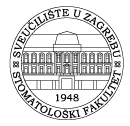 SCHOOL OF DENTAL MEDICINE                                                       Year of enrolment to 1st study year  ______________Winter – Summer Semester of academic year ________ / ________Enrols in _________________ year –semester                      As a regular student of integrated study                                    Date of enrolment______________________ ENROLMENT FORM_____________________________________________________________________________________________                Given and Family Name (and Maiden Name)* cross out the items that are not required.Enrolment approved by the Dean                                                                     Student's Signature_______________________________                                                                          _________________________1Day/Month/Year of BirthDay/Month/Year of Birth2Place of Birth, CountryPlace of Birth, Country3Address of Permanent Residency Outside Zagreb (Country, Place, Street name and number)Address of Permanent Residency Outside Zagreb (Country, Place, Street name and number)4Gender and Marital StatusGender and Marital Status5CitizenshipCitizenship6NameOf Father6ProfessionOf Father6Address of Permanent ResidencyOf Father7NameOf Mother7ProfessionOf Mother7Address of Permanent ResidencyOf Mother8Student's Address in ZagrebStudent's Address in Zagreb9Past Semester Student was Enrolled in Past Semester Student was Enrolled in 10Document on which this Enrolment is based, Number, Date of Issue, Issuing Body, General Grade of Final ExamDocument on which this Enrolment is based, Number, Date of Issue, Issuing Body, General Grade of Final Exam11Does Student receive a Financial Aid? (monthly amount, from whom and since when, Funder's Address)Does Student receive a Financial Aid? (monthly amount, from whom and since when, Funder's Address)12Has Student graduatedfrom another University or studied at?Has Student graduatedfrom another University or studied at?13Is Student employed and where?Is Student employed and where?Course Lead's Family NameCourses taking duringa) Winter Semester                      b) Summer SemesterNumber of weekly hours Number of weekly hours Number of weekly hours ECTSCourse Lead's Family NameCourses taking duringa) Winter Semester                      b) Summer SemesterLSEECTS                                                 A total Number of ECTS Points in Semester                                                 A total Number of ECTS Points in Semester                                                 A total Number of ECTS Points in Semester                                                 A total Number of ECTS Points in Semester                                                 A total Number of ECTS Points in Semester                                                                                                                      Confirmed by:                 _____________________________                                                                                                                      Confirmed by:                 _____________________________                                                                                                                      Confirmed by:                 _____________________________                                                                                                                      Confirmed by:                 _____________________________                                                                                                                      Confirmed by:                 _____________________________                                                                                                                      Confirmed by:                 _____________________________